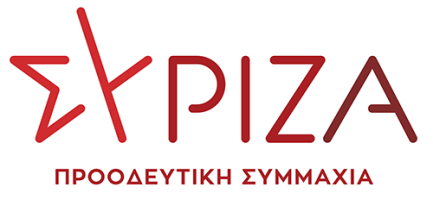 Προς το Προεδρείο της Βουλής των ΕλλήνωνΑΝΑΦΟΡΑΠρος τον Υπουργό Εργασίας & Κοινωνικών Υποθέσεων Θέμα: «Να αποσυρθεί η εγκύκλιος της ντροπής για εποχικά εργαζόμενους σε επισιτισμό τουρισμό»Καταθέτουμε αναφορά, προς τον κ. Υπουργό Εργασίας & Κοινωνικών Υποθέσεων, το Δελτίο Τύπου της Πανελλήνιας Ομοσπονδίας Επισιτισμού Τουρισμού, με το οποίο επισημαίνεται ότι με μια αιφνιδιαστική κίνηση το Υπουργείο Εργασίας καταστρατηγεί την ΚΣΣΕ του Επισιτισμού, που πριν λίγο καιρό είχε κηρύξει ως γενικώς υποχρεωτική.Ειδικότερα με εγκύκλιο, το αρμόδιο Υπουργείο καταργεί το πενθήμερο  (όπως προβλέπονταν στην ΚΣΕΕ) ανοίγοντας την κερκόπορτα να καταργούνται οι όροι των Συλλογικών Συμβάσεων με ατομικές συμφωνίες πολλές φορές εκβιαστικές, βάζοντας ταφόπλακα στην ελπίδα 400.000 εργαζόμενων στον κλάδο του επισιτισμού να είχαν για πρώτη φορά ρυθμισμένους όρους αμοιβής και εργασίας.Η Ομοσπονδία καλεί το αρμόδιο Υπουργείο να πάρει πίσω την εγκύκλιο.Επισυνάπτεται το σχετικό Δελτίο ΤύπουΠαρακαλούμε όπως μας ενημερώσετε για τις ενέργειες στις οποίες θα προβείτε.Αθήνα, 11/07/2022Οι καταθέτοντες ΒουλευτέςΒαρδάκης ΣωκράτηςΑναγνωστοπούλου Αθανασία (Σία)Αυλωνίτης Αλέξανδρος-Χρήστος Βαγενά ΆνναΓιαννούλης ΧρηστοςΓκαρά Αναστασίας (Νατάσα)Ηγουμενίδης ΝικόλαοςΘραψανιώτης ΕμμανουήλΚαφαντάρη Χαρούλα (Χαρά)Μάλαμα Κυριακή Μαμουλάκης Χαράλαμπος (Χάρης)Μάρκου Κωνσταντίνος Μεϊκόπουλος ΑλέξανδροςΜουζάλας Ιωάννης Μπαλάφας ΙωάννηςΜπουρνούς Ιωάννης Μωραΐτης Αθανάσιος (Νάσος)Νοτοπούλου Αικατερίνη Ξενογιαννακοπούλου Μαρία-Ελίζα (Μαριλίζα)Παπαηλιού Γεώργιος Πολάκης Παύλος Πούλου Παναγιού (Γιώτα)Σαντορινιός Νεκτάριος Σαρακιώτης Χρήστος Σκούφα Ελισσάβετ (Μπέττυ)Τριανταφυλλίδης Αλέξανδρος Τσίπρας Γεώργιος Φάμελλος Σωκράτης Φίλης ΝικόλαοςΧρηστίδου ΡαλλίαΨυχογιός Γεώργιος